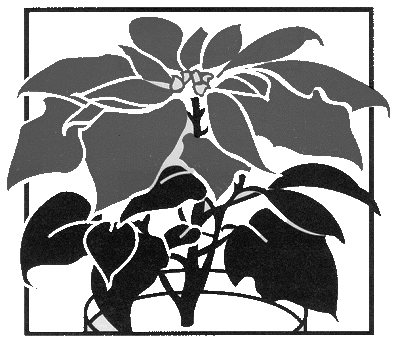 Your donation helps us purchase poinsettias and other Christmas decor.  Any funds left after decorating for Christmas will go into the Flower Fund to be used for other special events and occasions (such as funerals). Suggested donation is $15, and the deadline is Sunday, December 16.Complete the form below and put it and your check (or cash in a marked envelope) in the offering plate or deliver it to the church office. Checks should be made out to “St. Thomas’ Altar Guild.”Acknowledgment of your gift will appear in the bulletins.  Please print.  Given By:   _____________________________________________(as you wish to be listed in the bulletin)Phone Number: ________________             # of dedications: ______Check as appropriate:  ______ In Memory of__________________________________________ In Memory of__________________________________________ In Memory of__________________________________________ In Memory of__________________________________________ In Honor of ___________________________________________ In Thanksgiving for _____________________________________ In celebration of _________________________________For more information, contact Marcia Bracy, mbracy1976@gmail.comYour donation helps us purchase poinsettias and other Christmas decor.  Any funds left after decorating for Christmas will go into the Flower Fund to be used for other special events and occasions (such as funerals). Suggested donation is $15, and the deadline is Sunday, December 16.Complete the form below and put it and your check (or cash in a marked envelope) in the offering plate or deliver it to the church office. Checks should be made out to “St. Thomas’ Altar Guild.”Acknowledgment of your gift will appear in the bulletins.  Please print.  Given By:   _____________________________________________(as you wish to be listed in the bulletin)Phone Number: ________________             # of dedications: ______Check as appropriate:  ______ In Memory of__________________________________________ In Memory of__________________________________________ In Memory of__________________________________________ In Memory of__________________________________________ In Honor of ___________________________________________ In Thanksgiving for _____________________________________ In celebration of _________________________________For more information, contact Marcia Bracy, mbracy1976@gmail.com